Codicil Form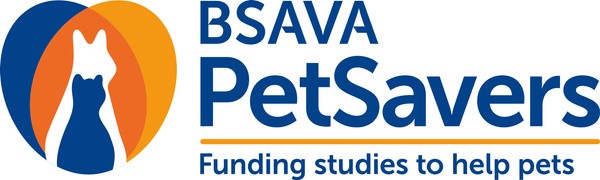 Please keep this with your will.I [full name] of [address]This is my first/second/third* codicil to my last will (*delete as appropriate) made and dated 	I give, devise and bequeath to BSAVA PetSavers, British Small Animal Veterinary Association of Woodrow House, 1 Telford Way, Waterwells Business Park, Quedgeley, Gloucester GL2 2AB [registered charity number 1024811] the following for its general purposes.Insert the share of your estate or the amount of money using both words and figures or the description of the item you wish to leave to BSAVA PetSavers.In all other respects I confirm the said will.Testator Signature 	DateSigned by the testator mentioned above, in our presence and witnessed by us in the presence of them and of each other.Witness 1 Name AddressOccupation Date SignedWitness 2 Name AddressOccupation Date SignedNote: A witness cannot be anyone who is your executor, trustee or a beneficiary of your Will or any Codicil. A witness cannot be anyone married to, or in a civil partnership with, an executor, trustee or a beneficiary.